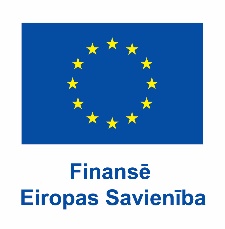 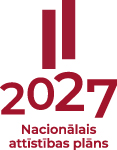 Eiropas Savienības kohēzijas politikas programmas 2021.–2027.gadam 1.2.3. specifiskā atbalsta mērķa “Veicināt ilgtspējīgu izaugsmi, konkurētspēju un darba vietu radīšanu MVU, tostarp ar produktīvām investīcijām” 1.2.3.6. pasākuma “Tūrisma produktu attīstības programma” otrās projektu iesniegumu atlases kārtas nolikums (turpmāk – nolikums)Prasības projekta iesniedzējamProjekta iesniedzējs ir sadarbības tīkls, kas atbilst SAM pasākuma MK noteikumu 21.punktā noteiktajām prasībām.Atbalstāmās darbības un izmaksasSAM pasākuma 2. kārtas ietvaros ir atbalstāmas darbības, kas noteiktas SAM pasākuma MK noteikumu 40. punktā.Projekta iesniegumā plāno izmaksas atbilstoši SAM pasākuma MK noteikumu 42., 43., 44., 45., 46., 47., 48., 49. punktiem.Projektu īsteno ne ilgāk kā līdz 2029. gada 31. decembrim.Izmaksu plānošanā jāņem vērā:Finanšu ministrijas 2023. gada 25. septembra vadlīnijas  Nr. 1.2. “Vadlīnijas attiecināmo izmaksu noteikšanai Eiropas Savienības kohēzijas politikas programmas 2021.–2027. gada plānošanas periodā”, kas pieejamas Finanšu ministrijas tīmekļa vietnē;Finanšu ministrijas 2023. gada 27. februāra vadlīnijas Nr. 4.1. “Vienas vienības izmaksu standarta likmes aprēķina un piemērošanas metodika 1 km izmaksām darbības programmas “Izaugsme un nodarbinātība” un Eiropas Savienības kohēzijas politikas programmas 2021.–2027. gadam īstenošanai”, kas pieejamas Finanšu ministrijas tīmekļa vietnē;Finanšu ministrijas 2023. gada 20. marta vadlīnijas Nr. 4.2. “Vienas vienības izmaksu standarta likmes aprēķina un piemērošanas metodika iekšzemes komandējumu izmaksām darbības programmas “Izaugsme un nodarbinātība” īstenošanai”, kas pieejamas Finanšu ministrijas tīmekļa vietnē;Citas vadošās iestādes un atbildīgās iestādes sagatavotās 2021.–2027. gada plānošanas perioda vienkāršoto izmaksu metodikas, kuras attiecināmas SAM pasākuma 2. kārtas ietvaros;MK noteikumu 42.1., 42.2., 42.3., 42.12., 42.13. un 42.15. apakšpunktā minētās izmaksas attiecināmas atbilstoši atbildīgās iestādes izstrādātajai vienkāršoto izmaksu metodikai, kas saskaņota ar vadošo iestādi, taču, ņemot vērā, ka vienkāršoto izmaksu metodika nav apstiprināta līdz atlases izsludināšanai, SAM pasākuma MK noteikumu 42.1., 42.2., 42.3., 42.12., 42.13. un 42.15.  apakšpunktam atbilstošās izmaksas projekta iesniegumā plāno atbilstoši faktiskajām izmaksām.Projektu iesniegumu noformēšanas un iesniegšanas kārtībaProjekta iesniegumu iesniedz KPVIS https://projekti.cfla.gov.lv/:juridiska persona, kura nav KPVIS e-vides lietotāja, iesniedz līguma un lietotāju tiesību veidlapas atbilstoši tīmekļvietnē https://www.cfla.gov.lv/lv/par-e-vidi norādītajam;ja juridiskai personai, kura ir KPVIS e-vides lietotāja, nepieciešams labot, anulēt vai piešķirt lietotāju tiesības, tā iesniedz lietotāju tiesību veidlapu atbilstoši tīmekļvietnē https://www.cfla.gov.lv/lv/par-e-vidi norādītajam.KPVIS aizpilda projekta iesnieguma datu laukus un pievieno šādus dokumentus: sadarbības tīkla stratēģiju atbilstoši SAM pasākuma MK noteikumu 1. pielikumam;Latvijas Investīciju un attīstības aģentūras (turpmāk – aģentūra) atzinumu par sadarbības tīkla stratēģiju un darbības plānu, kā arī citus aģentūras atzinumus, ja attiecināms;sadarbības tīkla projekta iesniegumā norādīto dalībnieku un sadarbības partnera(-u) apliecinājumu par dalību projektā (atbilstoši atlases nolikuma 4. pielikuma veidlapai);projekta dalībnieku sarakstu, norādot nosaukumu, reģistrācijas numuru un SAM pasākuma MK noteikumu 21.3. un 21.4. apakšpunktā minētos finanšu rādītājus, kā arī sadarbības tīkla dalībnieku nodarbināto vidējā mēneša bruto darba samaksu 2022. gadā (atbilstoši atlases nolikuma 6. pielikuma veidlapai);katra sadarbības tīkla dalībnieka deklarācija par komercsabiedrības atbilstību mazajai (sīkajai) vai vidējai komercsabiedrībai (Ministru kabineta 2014. gada 16. decembra noteikumi Nr. 776 “Kārtība, kādā komercsabiedrības deklarē savu atbilstību mazās (sīkās) un vidējās komercsabiedrības statusam” 1. pielikums un 2. pielikums);sadarbības tīkla iekšējo kārtību/procedūru par de minimis atbalsta piešķiršanu sadarbības tīkla dalībniekiem;de minimis atbalsta uzskaites sistēmā sagatavoto veidlapu par sniedzamo informāciju de minimis atbalsta uzskaitei un piešķiršanai, vai projekta iesniegumā  norāda sistēmā izveidotās un apstiprinātās veidlapas identifikācijas numurs un apliecina, ka uzskaites veidlapā norādītā informācija ir pilnīga un patiesa;projekta iepirkumu plāns (ja tāds ir izstrādāts), kurā ietvertais(-ie) iepirkuma(-u) priekšmets(-i):atbilst Ministru kabineta 2017. gada 20. jūnija noteikumos Nr. 353 “Prasības zaļajam publiskajam iepirkumam un to piemērošanas kārtība” (turpmāk – MK noteikumi Nr. 353) noteiktajām grupām un tam(tiem) piemērotas MK noteikumos Nr. 353 noteiktie zaļā publiskā iepirkuma prasības un kritēriji. neatbilst MK noteikumos Nr. 353 noteiktajām grupām;projekta iesniedzēja apliecinājumu par pieredzi (atbilstoši atlases nolikuma 5. pielikuma veidlapai) un līgumu un rēķinu kopijas par sniegtajiem pakalpojumiem, kas apliecina, ka vismaz viens sadarbības tīkla dalībnieks pēdējo trīs gadu laikā ir organizējis vismaz vienu starptautisku tūrisma pakalpojumu, kurā iesaistīti vismaz 40 dalībnieki, klienti no vismaz 2 ārvalstīm un pakalpojuma realizācijā piedalījušies vismaz 3 tūrisma nozares jomu (viesnīca, transports, ēdināšana, tehnika, gidi, kultūrvietas u.c.) pārstāvji;projekta budžetā (projekta iesnieguma sadaļā “Projekta budžeta kopsavilkums”) norādīto izmaksu apmēru pamatojošos dokumentus (ja tādi ir) un/vai izmaksu apmēra pamatojumu – t.i., projekta iesniegumā plānotās izmaksas atbilst vidējām tirgus cenām konkrētās izmaksu pozīcijās (informāciju var pamatot ar, piemēram, publiski pieejamu avotu par preču vai pakalpojumu cenām norādīšanu, provizorisku tirgus izpēti1, noslēgtiem nodomu protokoliem vai līgumiem, pieredzi līdzīgos projektos, u.c. informāciju); projekta iesnieguma sadaļu vai pielikumu tulkojums (ja attiecināms);Projekta iesniegumā atsauces uz pielikumiem norāda precīzi, nodrošinot to identificējamību. Papildus minētajiem pielikumiem, projekta iesniedzējs var pievienot citus dokumentus, kurus uzskata par nepieciešamiem projekta iesnieguma kvalitatīvai izvērtēšanai.Lai nodrošinātu kvalitatīvu projekta iesnieguma aizpildīšanu, izmanto projekta iesnieguma aizpildīšanas metodiku (nolikuma 2. pielikums). Projekta iesniegumu sagatavo latviešu valodā. Ja kāda no projekta iesnieguma sadaļām vai pielikumiem ir citā valodā, atbilstoši Valsts valodas likumam pievieno Ministru kabineta 2000. gada 22. augusta noteikumu Nr. 291 “Kārtība, kādā apliecināmi dokumentu tulkojumi valsts valodā” noteiktajā kārtībā vai notariāli apliecinātu tulkojumu valsts valodā. Projekta iesniegumā summas norāda euro ar precizitāti līdz diviem cipariem aiz komata.Projekta iesniegumu iesniedz līdz projektu iesniegumu iesniegšanas beigu termiņam.Ja projekta iesniegums iesniegts pēc projektu iesniegumu iesniegšanas beigu datuma, tas netiek vērtēts. Centrālā finanšu un līgumu aģentūra (turpmāk – sadarbības iestāde) par to informē projekta iesniedzēju. Projekta iesniedzējam pēc projekta iesnieguma iesniegšanas sadarbības iestādē, tiek nosūtīts KPVIS automātiski sagatavots e-pasts par projekta iesnieguma iesniegšanu.Projektu iesniegumu vērtēšanas kārtībaProjektu iesniegumu vērtēšanai sadarbības iestādes vadītājs ar rīkojumu izveido Eiropas Savienības fondu 2021.–2027. gada plānošanas perioda vadības likuma (turpmāk – Likums) 21. panta un SAM pasākuma MK noteikumu 26. punkta prasībām atbilstošu projektu iesniegumu vērtēšanas komisiju (turpmāk – vērtēšanas komisija), vērtēšanas komisijas sastāva izveidē ievērojot likuma “Par interešu konflikta novēršanu valsts amatpersonu darbībā” un Regulas 2018/1046 61.pantā noteikto.Vērtēšanas komisijas locekļi ir atbildīgi par projektu iesniegumu savlaicīgu, objektīvu un rūpīgu izvērtēšanu atbilstoši Latvijas Republikas un Eiropas Savienības normatīvajiem aktiem, kā arī ir atbildīgi par objektivitātes un konfidencialitātes ievērošanu. Vērtēšanas komisijas locekļi projekta iesnieguma vērtēšanas laikā nav tiesīgi komunicēt ar projekta iesnieguma iesniedzēju par projekta iesnieguma vērtēšanu vai ar to saistītiem jautājumiem. Projekta iesniegums pēc tā iesniegšanas līdz sadarbības iestādes lēmuma par tā apstiprināšanu, apstiprināšanu ar nosacījumu vai noraidīšanu pieņemšanai nav precizējams.Vērtēšanas komisija pēc projektu iesniegumu iesniegšanas termiņa beigām vērtē projektu iesniegumus saskaņā ar projektu iesniegumu vērtēšanas kritērijiem, ievērojot projektu iesniegumu vērtēšanas kritēriju piemērošanas metodikā noteikto (nolikuma 1. pielikums) un KPVIS aizpildot projekta iesnieguma vērtēšanas veidlapu.Pirms šī nolikuma 18. punktā noteiktās vērtēšanas uzsākšanas komisija pārbauda projekta iesniedzēja atbilstību Likuma 22. pantā noteiktajiem izslēgšanas noteikumiem, ievērojot MK noteikumos Nr. 408 noteikto kārtību, un veic projekta iesniedzēja pārbaudi atbilstoši Starptautisko un Latvijas Republikas nacionālo sankciju likuma 11.2 pantam. Ja projekta iesniedzējs atbilst kādam no minētajos normatīvajos aktos noteiktajiem nosacījumiem, lai projekta iesniedzēju izslēgtu no dalības projektu iesniegumu atlasē, projekta iesniegums uzskatāms par noraidītu. Ņemot vērā, ka līdz atlases izsludināšanai SAM pasākuma MK noteikumu 47. punktā minētā vienkāršoto izmaksu metodika netika apstiprināta, projektu iesniegumu atlasē netiks veikta SAM pasākuma MK noteikumu 42.1., 42.2., 42.3., 42.12., 42.13. un 42.15. apakšpunktā noteikto izmaksu pamatotības un apjoma detalizēta analīze. Izmaksu pamatotības un atbilstības detalizēta analīze pret vienkāršoto izmaksu metodiku tiek nodrošināta līguma par projekta īstenošanu izpildes laikā.Projekta iesnieguma atbilstību projektu vērtēšanas kritērijiem vērtē šādā secībā: kvalitātes kritērijus Nr.4.1., 4.2., 4.3., 4.4., 4.5. (vērtē visi balsstiesīgie vērtēšanas komisijas locekļi). Ja projekta iesniegums nesasniedz kritērijā Nr. 4.1., 4.2., 4.3. un 4.4. noteikto minimālo punktu skaitu, tā vērtēšanu neturpina;pēc projektu iesniegumu izvērtēšanas atbilstoši nolikuma 21.1. apakšpunktam vērtēšanas komisija projektu iesniegumus sarindo prioritārā secībā, lai noteiktu, vai SAM pasākuma 2. kārtas ietvaros ir pieejams finansējums projekta īstenošanai. Prioritārā secība tiek veidota, ievērojot nosacījumu, ka, ja vairākiem projektu iesniegumiem ir piešķirts vienāds punktu skaits, tiek salīdzināta kvalitātes kritērija Nr. 4.1 absolūtā vērtība (savstarpēji nesaistītu sadarbības tīkla dalībnieku kopējais neto apgrozījums vidēji pēdējo triju gadu laikā vai 2019. gadā);ja nolikuma 21.2. apakšpunktā minētajā rindojumā ir iekļauti tādi ģeogrāfisko (reģionālo) sadarbības tīklu projektu iesniegumi, kuros norādītās teritorijas savā starpā pārklājas, tad turpina tikai tā attiecīgās teritorijas ģeogrāfiskā (reģionālā) sadarbības tīkla projekta iesnieguma vērtēšanu, kurš saņēmis lielāko punktu skaitu. To attiecīgās teritorijas ģeogrāfisko (reģionālo) sadarbības tīklu projektu iesniegumu, kuri saņēmuši mazāku punktu skaitu, vērtēšanu neturpina un uzskata, ka nav pieejams finansējums to īstenošanai;ja nolikuma 21.2. apakšpunktā minētajā rindojumā ir iekļauti vairāki kāda SAM pasākuma MK noteikumu 28.2.1., 28.2.2., 28.2.3. un 28.2.4. apakšpunktā minētā tūrisma veida tematisko sadarbības tīklu projektu iesniegumi, tad turpina tikai tā attiecīgā tūrisma veida sadarbības tīkla projekta iesnieguma vērtēšanu, kurš saņēmis lielāko punktu skaitu. To attiecīgā tūrisma veida sadarbības tīklu projektu iesniegumu, kuri saņēmuši mazāku punktu skaitu, vērtēšanu neturpina un uzskata, ka nav pieejams finansējums to īstenošanai;projektu iesniegumu, kuriem pēc nolikuma 21.1. apakšpunktā minētās vērtēšanas un nolikuma 21.2., 21.3. un 21.4. apakšpunktā minētās rindošanas potenciāli nav pieejams finansējums projekta īstenošanai, vērtēšanu neturpina;projektu iesniegumu, kuriem pēc nolikuma 21.1. apakšpunktā minētās vērtēšanas un 21.2., 21.3. un 21.4. punktā minētās rindošanas potenciāli ir pieejams finansējums projekta īstenošanai, vērtēšanu turpina šādā secībā:vienotos un vienotos izvēles kritērijus (vērtē visi balsstiesīgie vērtēšanas komisijas locekļi),specifisko atbilstības kritēriju Nr.3.1. (vērtē atbildīgās iestādes un aģentūras pārstāvji),specifiskos atbilstības kritērijus Nr.3.2., 3.3., 3.4. (vērtē visi balsstiesīgie vērtēšanas komisijas locekļi).Vērtēšanas komisijas lēmums tiek atspoguļots vērtēšanas komisijas atzinumā par projekta iesnieguma virzību apstiprināšanai, apstiprināšanai ar nosacījumu vai noraidīšanai.Pēc precizētā projekta iesnieguma saņemšanas sadarbības iestādē, komisija izvērtē precizēto projekta iesniegumu atbilstoši kritērijiem, kuru izpildei tika izvirzīti papildu nosacījumi, kritērijiem, kuru vērtējumu maina precizētajā projekta iesniegumā ietvertā informācija, kā arī kritērijam “Projekta iesniedzējam Latvijas Republikā nav Valsts ieņēmumu dienesta administrēto nodokļu parādu, tai skaitā valsts sociālās apdrošināšanas obligāto iemaksu parādi, kas kopsummā katram atsevišķi pārsniedz 150 euro” un aizpilda projekta iesnieguma vērtēšanas veidlapu KPVIS. Lēmuma par projekta iesnieguma apstiprināšanu, apstiprināšanu ar nosacījumu vai noraidīšanu pieņemšanas un paziņošanas kārtībaSadarbības iestāde, pamatojoties uz vērtēšanas komisijas sniegto atzinumu, pieņem lēmumu (turpmāk – lēmums) par:projekta iesnieguma apstiprināšanu;projekta iesnieguma apstiprināšanu ar nosacījumu;projekta iesnieguma noraidīšanu.Lēmumu par projekta iesnieguma apstiprināšanu, apstiprināšanu ar nosacījumu vai noraidīšanu sadarbības iestāde pieņem 3 mēnešu laikā pēc projektu iesniegumu iesniegšanas beigu datuma.Pirms nolikuma 24.1. apakšpunktā noteiktā lēmuma pieņemšanas vai 30.1. apakšpunktā noteiktā atzinuma izdošanas sadarbības iestāde atkārtoti pārbauda projekta iesniedzēja atbilstību Likuma 22. pantā noteiktajiem izslēgšanas noteikumiem, ievērojot MK noteikumos Nr. 408 noteikto kārtību, un veic projekta iesniedzēja pārbaudi atbilstoši Starptautisko un Latvijas Republikas nacionālo sankciju likuma 11.2 pantam. Ja pirms 30.1. apakšpunktā noteiktā atzinuma izdošanas projekta iesniedzējs atbilst kādam no minētajos normatīvajos aktos noteiktajiem nosacījumiem, lai projekta iesniedzēju izslēgtu no dalības projektu iesniegumu atlasē, projekta iesniegums uzskatāms par noraidītu neatkarīgi no vērtēšanas komisijas 23. punktā noteiktā atzinuma.Lēmumu par projekta iesnieguma apstiprināšanu sadarbības iestāde pieņem, ja tiek izpildīti visi turpmāk minētie nosacījumi: uz projekta iesniedzēju nav attiecināms neviens no Likuma 22. pantā minētajiem izslēgšanas noteikumiem;projekta iesniedzējam un ar to saistītajām, Starptautisko un Latvijas Republikas nacionālo sankciju likuma 11.2 panta pirmajā daļā minētajām fiziskajām personām nav noteiktas starptautiskās vai nacionālās sankcijas vai būtiskas finanšu un kapitāla tirgus intereses ietekmējošas Eiropas Savienības vai Ziemeļatlantijas līguma organizācijas dalībvalsts sankcijas;projekta iesniegums atbilst projektu iesniegumu vērtēšanas kritērijiem;SAM pasākuma 2. kārtas ietvaros ir pieejams finansējums projekta īstenošanai.Lēmumu par projekta iesnieguma apstiprināšanu ar nosacījumu pieņem, ja projekta iesniedzējam nepieciešams veikt sadarbības iestādes noteiktās darbības, lai projekta iesniegums pilnībā atbilstu projektu iesniegumu vērtēšanas kritērijiem un projektu varētu atbilstoši īstenot. Ja projekta iesniegums ir apstiprināts ar nosacījumu, projekta iesniedzējs veic tikai darbības, kuras ir noteiktas lēmumā par projekta iesnieguma apstiprināšanu ar nosacījumu, nemainot projekta iesniegumu pēc būtības.Lēmumu par projekta iesnieguma noraidīšanu sadarbības iestāde pieņem, ja iestājas vismaz viens no nosacījumiem: uz projekta iesniedzēju attiecas vismaz viens no Likuma 22. pantā minētajiem izslēgšanas noteikumiem;projekta iesniegums neatbilst projektu iesniegumu vērtēšanas kritērijiem un nepilnības novēršana saskaņā ar Likuma 24. panta ceturto daļu ietekmētu projekta iesniegumu pēc būtības;SAM pasākuma 2. kārtas ietvaros nav pieejams finansējums projekta īstenošanai;projekta iesniedzējs ir radījis mākslīgus apstākļus vai sniedzis faktiskajiem apstākļiem būtiski neatbilstošu informāciju, lai gūtu priekšrocības salīdzinājumā ar citiem projektu iesniedzējiem vai lai sadarbības iestāde pieņemtu tam labvēlīgu lēmumu;attiecībā uz šo projekta iesniedzēju, tā valdes vai padomes locekli, patieso labuma guvēju, pārstāvēttiesīgo personu vai prokūristu, vai personu, kura ir pilnvarota pārstāvēt projekta iesniedzēju darbībās, kas saistītas ar filiāli, ir noteiktas starptautiskās vai nacionālās sankcijas vai būtiskas finanšu un kapitāla tirgus intereses ietekmējošas Eiropas Savienības vai Ziemeļatlantijas līguma organizācijas dalībvalsts sankcijas.Ja projekta iesniegums ir apstiprināts ar nosacījumu, pēc precizētā projekta iesnieguma iesniegšanas, pamatojoties uz vērtēšanas komisijas atzinumu par nosacījumu izpildi vai neizpildi, sadarbības iestāde izdod atzinumu par:lēmumā noteikto nosacījumu izpildi, ja precizētais projekta iesniegums iesniegts lēmumā noteiktajā termiņā un ar precizējumiem projekta iesniegumā ir izpildīti visi lēmumā izvirzītie nosacījumi;lēmumā noteikto nosacījumu neizpildi, atzīstot projekta iesniegumu par noraidāmu, ja kāds no lēmumā noteiktajiem nosacījumiem netiek izpildīts vai netiek izpildīts lēmumā noteiktajā termiņā vai ja projekta iesniedzēja iesniegtās informācijas dēļ projekta iesniegums neatbilst projektu iesniegumu vērtēšanas kritērijiem.Lēmumu par projekta iesnieguma apstiprināšanu, apstiprināšanu ar nosacījumu, noraidīšanu un atzinumu par nosacījumu izpildi vai neizpildi sadarbības iestāde sagatavo elektroniska dokumenta formātā un projekta iesniedzējam paziņo normatīvajos aktos noteiktajā kārtībā. Lēmumā par projekta iesnieguma apstiprināšanu vai atzinumā par nosacījumu izpildi tiek iekļauta informācija par līguma slēgšanas procesu.Sadarbības iestāde vienlaicīgi paziņo lēmumus par projektu iesniegumu apstiprināšanu, apstiprināšanu ar nosacījumu un noraidīšanu šī nolikuma 29.3. apakšpunktā noteiktajā gadījumā. Sadarbības iestāde var negaidīt visu projektu iesniegumu vērtēšanas rezultātus un paziņot projekta iesniedzējam lēmumu atsevišķi, ja tiek pieņemts lēmums par projekta iesnieguma noraidīšanu, izņemot šī nolikuma 29.3. apakšpunktā noteiktajā gadījumā.Sadarbības iestādei ir tiesības, ievērojot šajā nolikumā noteiktās prasības,  apstiprināt ar nosacījumu vai apstiprināt projekta iesniegumu, kurš atbilstoši nolikuma 21. punktā noteiktajai projektu iesniegumu rindošanas prioritārajai secībai ir nākamais,  bet par kuru ir pieņemts lēmums par projekta iesnieguma noraidīšanu nepietiekama finansējuma dēļ. Sadarbības iestāde projekta iesniedzējam nosūta vēstuli ar lūgumu apliecināt gatavību īstenot projektu. Ja projekta iesniedzējs sadarbības iestādes norādītajā termiņā ir apliecinājis gatavību īstenot projektu, sadarbības iestāde atceļ iepriekš pieņemto lēmumu par attiecīgā projekta iesnieguma noraidīšanu un pieņem lēmumu par projekta iesnieguma apstiprināšanu ar nosacījumu vai apstiprināšanu. Ja finansējums projektu iesniegumu apstiprināšanai ir pietiekams, minētā kārtība var tikt piemērota attiecībā uz vairākiem projektu iesniedzējiem vienlaicīgi, kuru projektu iesniegumi tika noraidīti nepietiekama finansējuma dēļ.Ja pēc tam, kad par visiem atlasē saņemtajiem projektu iesniegumiem ir pieņemti šī nolikuma 24. punktā noteiktie lēmumi un 30. punktā noteiktie atzinumi (ja attiecināms), finansējums nav pietiekams, lai pieprasītā finansējuma apmērā finansētu projekta iesniegumu, kurš pēc projektu iesniegumu sarindošanas prioritārā secībā ir nākamais visvairāk punktu ieguvušais, taču finansējums ir pietiekams, lai finansētu šo projektu par samazinātu finansējumu, sadarbības iestāde šī projekta iesniedzējam nosūta vēstuli ar lūgumu apliecināt gatavību īstenot projektu par atlikušo finansējumu.Ja projekta iesniedzējs sadarbības iestādes norādītajā termiņā ir apliecinājis gatavību īstenot projektu par samazinātu finansējumu un sadarbības iestāde ir konstatējusi, ka projekta iesnieguma atbilstība vērtēšanas kritērijiem joprojām ir nodrošināta, sadarbības iestāde pieņem lēmumu par tiesiski negatīvā administratīvā akta atcelšanu un par projekta iesnieguma apstiprināšanu vai apstiprināšanu ar nosacījumu.Ja projekta iesniedzējs neapliecina gatavību īstenot projektu, šī kārtība var tikt piemērota attiecībā uz vairākiem projektu iesniedzējiem, ievērojot projektu iesniegumu sarindošanas prioritāro secību.Informāciju par apstiprinātajiem projektu iesniegumiem publicē tīmekļa vietnē www.esfondi.lv.Papildu informācijaJautājumus par projekta iesnieguma sagatavošanu un iesniegšanu lūdzam:sūtīt uz tīmekļa vietnē https://www.cfla.gov.lv/lv/1-2-3-6-k-2 norādītās kontaktpersonas elektroniskā pasta adresi vai pasts@cfla.gov.lv  vai vērsties sadarbības iestādes Klientu apkalpošanas centrā (Meistaru ielā 10, Rīgā, vai zvanot pa tālruni + 371 22099777). Projekta iesniedzējs jautājumus par konkrēto projektu iesniegumu atlasi iesniedz ne vēlāk kā divas darbdienas līdz projektu iesniegumu iesniegšanas beigu termiņam.Atbildes uz iesūtītajiem jautājumiem tiks nosūtītas elektroniski jautājuma uzdevējam.Tehniskais atbalsts par projekta iesnieguma aizpildīšanu KPVIS e-vidē tiek sniegts sadarbības iestādes oficiālajā darba laikā, aizpildot KPVIS palīdzības servisa pieteikumu, rakstot uz vis@cfla.gov.lv vai zvanot uz + 371 20003306.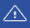 Aktuālā informācija par projektu iesniegumu atlasi un atbildes uz biežāk uzdotajiem jautājumiem ir pieejamas CFLA tīmekļa vietnē https://www.cfla.gov.lv/lv/1-2-3-6-k-2.Līguma par projekta īstenošanu projekta teksts līguma slēgšanas procesā var tikt precizēts atbilstoši projekta specifikai. Saskaņā ar Likuma 26. pantu, sadarbības iestāde ir tiesīga pieņemt lēmumu, ar kuru nosaka aizliegumu fiziskajai vai juridiskajai personai vai personai, kura ir attiecīgās juridiskās personas valdes vai padomes loceklis vai prokūrists, vai persona, kura ir pilnvarota pārstāvēt projekta iesniedzēju ar filiāli saistītās darbībās, piedalīties projektu iesniegumu atlasē uz laiku, kas nepārsniedz trīs gadus no lēmuma spēkā stāšanās dienas, ja šī persona:apzināti sniegusi nepatiesu informāciju, kas ir būtiska projekta iesnieguma novērtēšanai;īstenojot projektu, apzināti sniegusi sadarbības iestādei nepatiesu informāciju vai citādi ļaunprātīgi rīkojusies saistībā ar projekta īstenošanu, kas bijis par pamatu neatbilstoši veikto izdevumu ieturēšanai vai atgūšanai, un sadarbības iestāde ir izmantojusi tiesības vienpusēji atkāpties no līguma par projekta īstenošanu;radījusi mākslīgus apstākļus vai apzināti sniegusi faktiskajiem apstākļiem būtiski neatbilstošu informāciju, lai gūtu priekšrocības salīdzinājumā ar citiem projektu iesniedzējiem vai lai sadarbības iestāde pieņemtu tai labvēlīgu lēmumu.Pielikumi:1. pielikums. Projektu iesniegumu vērtēšanas kritēriji un to piemērošanas metodika uz 26 lapām.2. pielikums. Projekta iesnieguma aizpildīšanas metodika uz 39 lapām.3. pielikums. Līguma par projekta īstenošanu projekts uz 20 lapām.4. pielikums Sadarbības tīklu projekta iesniegumā norādīto dalībnieku un sadarbības partneru apliecinājums par dalību projektā uz 1 lapas.5. pielikums Apliecinājums par sadarbības tīkla pieredzi uz 1 lapas.6. pielikums Projekta dalībnieku saraksts, norādot SAM pasākuma MK noteikumu 21.3. un 21.4., 25.4. un 25.5. apakšpunktos minētos finanšu rādītājus uz 1 lapas.Guntis Kalniņš, 24248794   guntis.kalnins@cfla.gov.lv  Specifiskā atbalsta mērķa vai pasākuma īstenošanu reglamentējošie Ministru kabineta noteikumiMinistru kabineta 2023. gada 22. augusta noteikumi Nr. 473 “Eiropas Savienības kohēzijas politikas programmas 2021.–2027. gadam 1.2. prioritārā virziena “Atbalsts uzņēmējdarbībai” 1.2.3. specifiskā atbalsta mērķa “Veicināt ilgtspējīgu izaugsmi, konkurētspēju un darba vietu radīšanu MVU, tostarp ar produktīvām investīcijām” 1.2.3.6. pasākuma “Tūrisma produktu attīstības programma” īstenošanas noteikumi (turpmāk – SAM pasākuma MK noteikumi) Ministru kabineta 2023. gada 22. augusta noteikumi Nr. 473 “Eiropas Savienības kohēzijas politikas programmas 2021.–2027. gadam 1.2. prioritārā virziena “Atbalsts uzņēmējdarbībai” 1.2.3. specifiskā atbalsta mērķa “Veicināt ilgtspējīgu izaugsmi, konkurētspēju un darba vietu radīšanu MVU, tostarp ar produktīvām investīcijām” 1.2.3.6. pasākuma “Tūrisma produktu attīstības programma” īstenošanas noteikumi (turpmāk – SAM pasākuma MK noteikumi) Finanšu nosacījumiEiropas Savienības kohēzijas politikas programmas 2021.–2027. gadam 1.2.3. specifiskā atbalsta mērķa “Veicināt ilgtspējīgu izaugsmi, konkurētspēju un darba vietu radīšanu MVU, tostarp ar produktīvām investīcijām 1.2.3.6. specifiskā atbalsta mērķa pasākuma ”Tūrisma produktu attīstības programma“ otrai projektu iesniegumu atlases kārtai (turpmāk – SAM pasākuma 2. kārta) plānotais kopējais attiecināmais finansējums ir 5 847 665 euro (elastības finansējums 922 325 euro), tai skaitā Eiropas Reģionālā attīstības fonda (turpmāk – ERAF) finansējums 4 970 515 euro (elastības finansējums 783 976 euro), valsts budžeta finansējums – 584 767 euro (elastības finansējums 92 233 euro) un minimālais privātais finansējums 292 383 euro (elastības finansējums 46 116 euro).SAM pasākuma 2. kārtas ietvaros kopējais pieejamais finansējums ir 4 925 340 euro, tai skaitā ERAF finansējums 4 186 539 euro, valsts budžeta finansējums 492 534 euro un minimālais privātais finansējums 246 267 euro.Viena sadarbības tīkla projekta iesnieguma maksimāli pieļaujamais finansējuma apmērs ir 615 668 euro, tai skaitā ERAF finansējums 523 317 euro, valsts budžeta finansējums 61 567 euro un minimālais privātais finansējums 30 784 euro.Maksimālā publiskā finansējuma intensitāte no projekta kopējā attiecināmā finansējuma 95 % (ko veido 85 % ERAF finansējums un 10 % valsts budžeta finansējums). Minimālā privātā līdzfinansējuma intensitāte ir 5 %.Izmaksas ir attiecināmas, ja tās ir radušās ne agrāk par brīdi, kad projekta iesniedzējs iesniedzis projekta iesniegumu Kohēzijas politikas fondu vadības informācijas sistēmā (turpmāk – KPVIS).Eiropas Savienības kohēzijas politikas programmas 2021.–2027. gadam 1.2.3. specifiskā atbalsta mērķa “Veicināt ilgtspējīgu izaugsmi, konkurētspēju un darba vietu radīšanu MVU, tostarp ar produktīvām investīcijām 1.2.3.6. specifiskā atbalsta mērķa pasākuma ”Tūrisma produktu attīstības programma“ otrai projektu iesniegumu atlases kārtai (turpmāk – SAM pasākuma 2. kārta) plānotais kopējais attiecināmais finansējums ir 5 847 665 euro (elastības finansējums 922 325 euro), tai skaitā Eiropas Reģionālā attīstības fonda (turpmāk – ERAF) finansējums 4 970 515 euro (elastības finansējums 783 976 euro), valsts budžeta finansējums – 584 767 euro (elastības finansējums 92 233 euro) un minimālais privātais finansējums 292 383 euro (elastības finansējums 46 116 euro).SAM pasākuma 2. kārtas ietvaros kopējais pieejamais finansējums ir 4 925 340 euro, tai skaitā ERAF finansējums 4 186 539 euro, valsts budžeta finansējums 492 534 euro un minimālais privātais finansējums 246 267 euro.Viena sadarbības tīkla projekta iesnieguma maksimāli pieļaujamais finansējuma apmērs ir 615 668 euro, tai skaitā ERAF finansējums 523 317 euro, valsts budžeta finansējums 61 567 euro un minimālais privātais finansējums 30 784 euro.Maksimālā publiskā finansējuma intensitāte no projekta kopējā attiecināmā finansējuma 95 % (ko veido 85 % ERAF finansējums un 10 % valsts budžeta finansējums). Minimālā privātā līdzfinansējuma intensitāte ir 5 %.Izmaksas ir attiecināmas, ja tās ir radušās ne agrāk par brīdi, kad projekta iesniedzējs iesniedzis projekta iesniegumu Kohēzijas politikas fondu vadības informācijas sistēmā (turpmāk – KPVIS).Komercdarbības atbalsta veidiEiropas Komisijas 2013. gada 18. decembra Komisijas regulu (ES) Nr. 1407/2013 par Līguma par ES darbību 107. un 108. panta piemērošanu de minimis atbalstam.Eiropas Komisijas 2013. gada 18. decembra Komisijas regulu (ES) Nr. 1407/2013 par Līguma par ES darbību 107. un 108. panta piemērošanu de minimis atbalstam.Projektu iesniegumu atlases īstenošanas veidsAtklāta projektu iesniegumu atlase Atklāta projektu iesniegumu atlase Projekta iesnieguma iesniegšanas termiņšNo 2023.gada 23.novembralīdz 2024.gada 29.februārim